 FAHRENHEIT'S CHAMPIONS OF COOPERATION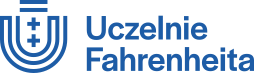 A COMPETITION FOR FAHRENHEIT UNIVERSITIES’ SCIENCE CLUBSAppendix No. 1 – Project budgetProject title:
L.p.Subject of financingGross cost (PLN) Other source of financing